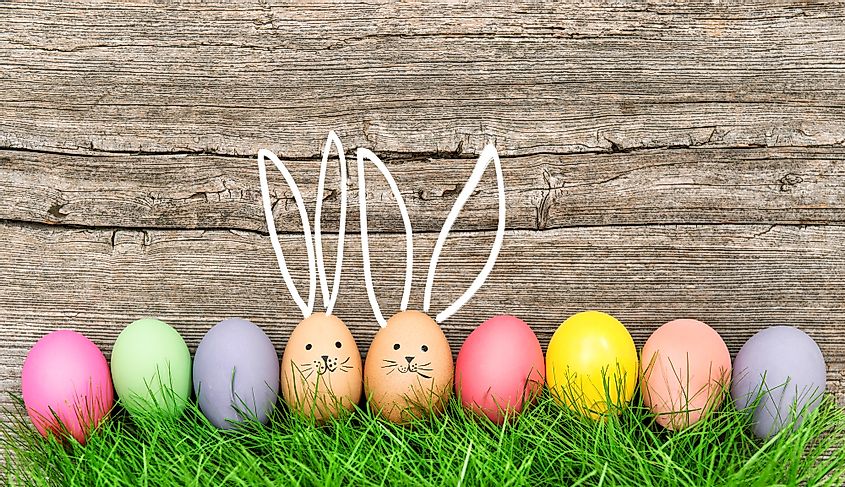 Plano de Atividades AAAF e CAF da AJEC – Páscoa 2023/2024EB1 Manuel Teixeira Gomes Nº187 e JI Marvila Nº 2(consulte a planificação em www.ajec.pt)Atividades:Atividades de Artes Plásticas:Atividades alusivas ao tema da época, como por exemplo: pinturas, colagens, trabalhos em papel, etc.Atividades de Expressão Dramática e Temáticas:Leitura e representação de contos;Preparação e organização da celebração dos períodos festivos.Atividades de Expressão Musical:Brincadeiras com música (limbo, jogo das cadeiras, etc.);Leitura de contos musicais.Brincadeiras do Ambiente:Construção de Eco pontos; reciclagem de papel e construções.Realização de eventos temáticos.Culinária:Feitura de bolos, gelatinas, salame, etc.Jogos Desportivos:Atividades desportivas na escola, como pequenos torneios de diferentes modalidades, como futebol, basquetebol e corrida.Jogos Pedagógicos:Jogos de dinâmicas de grupo (exemplo: O Rei Manda; A Galinha e os Filhos; Estibordo, Bombordo; Sr. Doutor; Gato e Rato; Estátuas Humanas; Comboio Cego; etc.)Jogos tradicionais e gincanas (exemplo: Corrida de sacos; Berlinde; Corrida de Sacos; Corda; Bolacha na farinha; Berlinde; Atirar a linha; Cabra cega etc.);Caça ao Tesouro.Jogos de Mesa:Jogos variados: Puzzles, Monopólio, Party and Company, Dominó, Uno, Damas, etc.Saídas Exteriores:Passeios exteriores ao Cinema Vasco da Gama e à Dotylândia.Informações Complementares:As mensalidades e os dias de férias pretendidos para as Interrupções Letivas da Páscoa devem ser regularizados pelos Pais e Encarregados de Educação até ao dia 25 de Março, de forma a permitir a preparação das equipas de monitores, face aos números de inscritos e às atividades propostas;Às mensalidades e diárias, no âmbito das saídas exteriores previstas são acrescidas (à semelhança de visitas de estudo em período letivo), os seguintes valores:Cinema Vasco da Gama: 6,00 € (filme + pipocas);Dotylândia: 3,50 € (não inclui meias antiderrapantes).Nota Importante: No dia 29 de Março a AAAF/CAF estará encerrada.Semana de 25 a 29 de MarçoSegunda (25)Terça (26)Quarta (27)Quinta (28)Sexta (29)Manhã8h-9hReceçãoReceçãoReceçãoReceçãoPÁSCOAManhã9h-12hConversa e Jogos sobre as regras de funcionamento das FériasCulinária(Bolo de cenoura)Ida ao CinemaVasco da GamaJogos Pedagógicos(Caça ao ovo da Páscoa)PÁSCOA12h-13hAlmoçoAlmoçoAlmoçoAlmoçoPÁSCOATarde14h-17h30mJogos Desportivos(Corrida de obstáculos)Jogos Pedagógicos(Jogo do coelho)Atividades de Artes Plásticas (Construção do coelho da Páscoa)Atividades de Expressão Dramática e Temáticas(Contos de Pascoa)PÁSCOAFim da Tarde17h30m-19h00Atividades LivresAtividades LivresAtividades LivresAtividades LivresPÁSCOASemana de 01 a 05 de AbrilSegunda (01)Terça (02)Quarta (03)Quinta (04)Sexta (05)Manhã8h-9hReceçãoReceçãoReceçãoReceçãoReceçãoManhã9h-12hPiquenique na MataJogos Pedagógicos(Apanha o rabo do coelho)Ida á DotylândiaCulinária(Bolachas decorativas)Preparação da festa12h-13hAlmoçoAlmoçoAlmoçoAlmoçoAlmoçoTarde14h-17h30mAtividadesFísicas e JogosDesportivos (Zumba)Atividades de Artes Plásticas (Pinturas)AtividadesFísicas e JogosDesportivos (Futebol Humano)Jogos Pedagógicos(Jogo da lata)Festa da PáscoaFim da Tarde17h30m-19h00Atividades LivresAtividades LivresAtividades LivresAtividades LivresAtividades Livres